190419candidateSurvey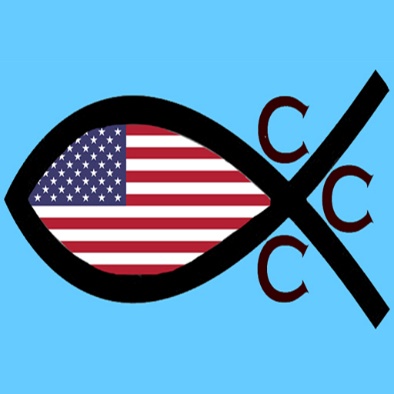 2019 Values Voter GuideFor York County, PA, Primary Election of Tues., May 21, 2019For all candidates for office (Judge & Other).  Compiled by Conservative Christian Center (CCC).  Info@ConservativeChristianCenter.orgA rating of A, B, C, D or F will be issued when this survey is tabulated.  This information will be provided to the attendees of the Candidate Forum for their review before voting in a Straw Poll survey for their favorite candidates.  The following is for publication as indicated at the end.  These questions are designed to help church-going Christians choose the candidates they wish to vote for based on having an informed conscience and more information about the background, philosophy, experience and beliefs of those candidates seeking their vote in the May 2019 primary.  Not all questions will be graded.  Free Candidate Forum set for Fri. May 10, 7 to 9 PM; optional dinner 6 to 7 PM.  Location to be announced.Candidate Name & Contact InfoName____________________________________________________________________________________________Seeking the office of________________________________________________________________________________E-mail___________________________________________________________________________________________Website__________________________________________________________________________________________Facebook Page_____________________________________________________________________________________Twitter___________________________________________________________________________________________Phone for voters to reach you (area code)__________ Phone________________________________________________Donations or inquiries may be sent to (for publication)______________________________________________________________________________________________________________________________________________________Survey Questions.  (does not affect Rating)I.  Background & Experience (all candidates)Date of birth__________________________________If attorney, law school name & date of your law degree_________________________________________________If attorney, state your area of concentration _______________________________________________________________________________________________________________________________________________________Military service?  No   If Yes: Branch of service, rank & date upon separation from service_____________________________________________________What were your most recent work experience?	Start & End Years: 	Firm Name and position:(a)___________________________________________________________________________________________(b)___________________________________________________________________________________________(c)___________________________________________________________________________________________What are your most significant accomplishments in your most recent work experience? (you may use separate paper if you prefer):_______________________________________________________________________________________________________________________________________________________________________________________________________________________________________________________________________________________7.    Please list up to five organizations, charities or causes in which you are most involved as a member or supporter,       
       through contributions and/or through volunteering your time.		1.___________________________________________________________________________		2.___________________________________________________________________________		3.___________________________________________________________________________		4.___________________________________________________________________________		5.___________________________________________________________________________8.    What are your most significant lifetime work accomplishments?_______________________________________________________________________________________________________________________________________________________________________________________________________________________________________________________________________________________9.    What are your most significant lifetime achievements?     _____________________________________________________________________________________________     _____________________________________________________________________________________________     _____________________________________________________________________________________________10.  What do you wish to accomplish if you win the office you are seeking (use separate sheet if you prefer)?       _____________________________________________________________________________________________       _____________________________________________________________________________________________11.  What is your marital status? 	Married     single     divorced     separated12.  How have your achievements, experience and strengths prepared you for the position you now seek?        ____________________________________________________________________________________________        ____________________________________________________________________________________________        ____________________________________________________________________________________________II. Philosophy and Faith (used for rating)1.    Which of the following U.S. presidents best represents your political philosophy?	John F. Kennedy	Ronald Reagan		George Bush		Bill Clinton	George W. Bush	Barack Obama		Donald J. Trump2.    Do you support the existing law regarding the deporting of illegal aliens who committed a felony?Yes		No	   	Undecided3.   Choose one:  I support legalized abortion.  I oppose legalized abortion in all circumstances.  I oppose legalized abortion, except when the life of the mother is in danger or the pregnancy is a result of rape or incest.4.    President John F. Kennedy’s well known “Separation of Church and State” 1960 speech, actually said that those who   
       step out into the public square must be silent on this critical subject of what guides them in life when they seek 
       office in the United States.  Agree		Disagree	Undecided5.    Should the government pay for members of the military to have sex change operations?	Yes		No	   	Undecided6.    Does the separation of church and state” prohibit churches from receiving both public and private funding to address drug addiction?	Yes		No	   	Undecided7.    If enacted as law, would you cut off funds to any locality which protects illegal aliens from law enforcement (ie. 
       Sanctuary Cities, aka “outlaw Cities”)?	Yes		No	   	Undecided8.    What is your position on providing a tax credit to businesses that donate to recognized 501(c)3 non-profit scholarship         organizations which provide scholarships for low-income students at private and religious schools up to grade 12?	Favor		Oppose   	Undecided9.    Do you believe our Constitution is based upon natural law (ie. our rights come from God)?	Yes		No	   	Undecided10.  Do you regularly attend church?	Yes		No	   	UndecidedIII. Philosophy and Faith (Judicial Candidates Only; used for rating)11.  If seeking a judicial position (only), which U.S. Supreme Court Justice Best represents your judicial philosophy?	Roberts		Kennedy	Ginsburg	Kagan	Thomas	Breyer		Sotomayor	Alito		Gorsuch  	Kavanaugh 12.   If seeking a judicial position (only), rate your judicial philosophy on a scale of 1-10 with a “living document’ approach being a “1” and “strict construction” or “originalist” a “10” (circle your answer)1    2    3    4    5    6    7    8    9    10III. Philosophy and Faith, Part 2 (several will be chosen from “A” rated candidates for brochure).Please provide your Statement of Faith or your Life Philosophy (up to 100 words) (or attach a typed sheet):_________________________________________________________________________________________________________________________________________________________________________________________________________________________________________________________________________________________________________________________________________________________________________________________________________________________________________________________________________________Affirmation: I do hereby affirm that the preceding survey questions have been answered truthfully by the undersigned & do represent my personal views.Signature_________________________________________ Date_______________(only the candidate listed on page 1 is eligible to signPlease sign & fax by Friday, April 26 to (855) 788-1737or as a PDF/email to Survey@ConservativeChristianCenter.org.Additional Information about our Candidate SurveyA Word for Windows Document which you may download so you can enter your answers on (and then print out) is at:(after you type your answers you can either scan and email it to us, or send it as a word doc attachment)http://conservativechristiancenter.org/wp-content/uploads/2019/04/190419candidateSurvey.docx Another copy of this is available as a PDF:http://conservativechristiancenter.org/wp-content/uploads/2019/04/190419candidateSurvey.pdfTo reserve your speaking slot at the Candidate Forum (between 3 to 6 minutes per speaker, depending on how many respond) where your completed survey will be released together with your grade (A thru C, or a “D” for failing/no respond) and where attendees will vote in a Straw Poll:RSVP@ConservativeChristianCenter.orgYour Candidate Survey answers will be reported atYorkCountyAction.com* website (2) York County Action* Facebook page, (3) Conservative Christian Center (CCC)** website (4) CCC e-newsletter, (5) CCC Facebook page , (6) at the CCC Candidate Forum (free meeting) (7) released to local news media and (8) distributed as a CCC brochure to churches in York County and Cumberland County.  Your response will also be shared with the Pennsylvania Family Institute in Harrisburg, PA to use as they determine.We encourage campaign-capable candidates to make further use of this information on their own Facebook page, website, twitter and their own media news releases.  Why not reach out to Church-going Christians?  If you value the value voters TELL them so.  82% of Church-going Christians voted for Donald Trump for President because he appealed to them, and his record breaking performance with this population segment enabled him to carry Pennsylvania and several other battleground states, and become President.  We welcome both donations to help pay for this literature distribution effort as well as volunteers to help distribute the finished Values Voter Guide for York County PA.Note for Judicial Candidates.  We realize that some candidates will tell us that they cannot answer some or all questions because, they claim, this will disqualify them from hearing future cases.  We do not agree.  First, we have actually read the PA Supreme Court decision which guides this topic, a lawsuit brought by Action of PA and the PA Family Institute.  There is no such prohibition on answering the questions we have asked.  Second, we have privately conferred in the creation of these Voter Guide questions, with attorneys including several who went on to win a seat as a Judge.  If you do not answer a question that is counted as a minus, and if you do not answer any questions you earn a “D” rating.Permission is hereby granted to reprint the information contained in this report on the condition that the full question must be provided with the candidate answer, and the name Conservative Christian Center and its website, http://ConservativeChristianCenter.org or a direct link to this website must be included if the reprint is any electronic medium.(* not affiliated with Action of PA, nor a political action committee)(** Conservative Christian Center is a project of a non-profit organization recognized by the IRS as a 501/c/4 corporation for over 25 years; as such CCC does not endorse or oppose candidates for federal, state or local office)Published & circulated byConservative Christian Center 2159 White Street, Freedom Center, Suite 3-149  York PA 17404    SouthCentralPA@ConservativeChristianCenter.org 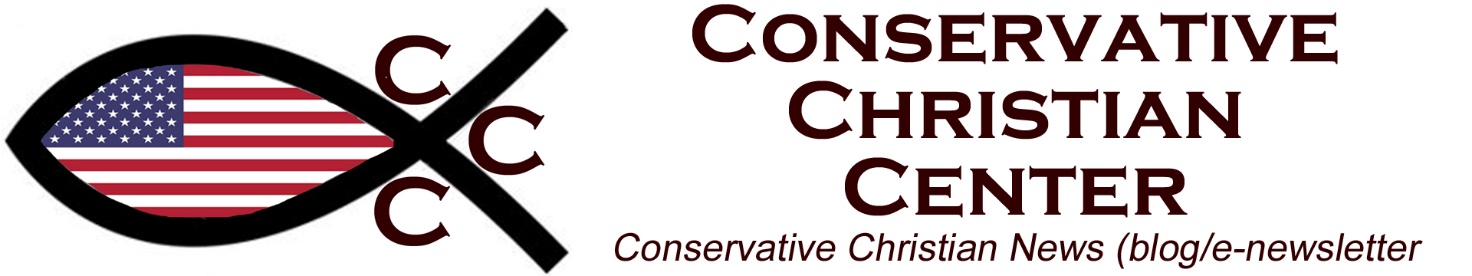 